UNDERGRADUATE CURRICULUM COMMITTEE (UCC)
PROPOSAL FORM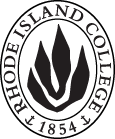 Cover page	scroll over blue text to see further important instructions: please read.N.B. DO NOT USE HIGHLIGHT, please DELETE THE WORDS THAT DO NOT APPLY TO YOUR PROPOSALALL numbers in section (A) need to be completed, including the impact ones.B.  NEW OR REVISED COURSES  DO NOT use highlight. Delete this whole page if the proposal does not include a new or revised course.D. SignaturesChanges that affect General Education in any way MUST be approved by ALL Deans and COGE Chair.Changes that directly impact more than one department/program MUST have the signatures of all relevant department chairs, program directors, and relevant dean (e.g. when creating/revising a program using courses from other departments/programs). Check UCC manual 4.2 for further guidelines on whether the signatures need to be approval or acknowledgement.Proposals that do not have appropriate approval signatures will not be considered. Type in name of person signing and their position/affiliation.Send electronic files of this proposal and accompanying catalog copy to curriculum@ric.edu and a printed or electronic signature copy of this form to the current Chair of UCC. Check UCC website for due dates.D.1. Approvals:   required from programs/departments/deans who originate the proposal.  may include multiple departments, e.g., for joint/interdisciplinary prposals. D.2. Acknowledgements: REQUIRED from OTHER PROGRAMS/DEPARTMENTS IMPACTED BY THE PROPOSAL. SIGNATURE DOES NOT INDICATE APPROVAL, ONLY AWARENESS THAT THE PROPOSAL IS BEING SUBMITTED.  CONCERNS SHOULD BE BROUGHT TO THE UCC COMMITTEE MEETING FOR DISCUSSIONA.1. Course or programJSTD 466 seminar in Justice studiesJSTD 466 seminar in Justice studiesJSTD 466 seminar in Justice studiesJSTD 466 seminar in Justice studiesReplacing A.2. Proposal typeCourse: revision  Course: revision  Course: revision  Course: revision  A.3. OriginatorJill HarrisonHome departmentSociologySociologySociologyA.4. Context and Rationale SOC 302 is requested to be listed as a prerequisite for JS 466 (Senior Seminar in Justice Studies). SOC 302 is already a prerequisite SOC 460, Senior Seminar in Sociology. SOC 302 is the department’s social science research methods I course. Its content emphasizes the connection between theory and research, including the conceptualization for study design and methodology for data collection.  JSTD 466 is a Writing in the Discipline course and requires students to complete a semester-long project that entails research and research methods. It is designed to integrate theory with research methods, including a literature review related to the query/problem/hypothesis to be addressed/tested. Students select from several “high stakes” writing assignments, such as a grant writing proposal based on an RFP, or conduct their own original research.  In these assignments, knowledge of SOC 302 content is critical for their success in these “high stakes” assessments.If students do not take SOC 302 prior to JSTD 466 then they are at disadvantage, as they must learn basic research methods on their own sufficiently enough to complete the assignment in the senior seminar. These students are less likely to do well in the course when compared to students who have knowledge of research methods taken in SOC 302. This change also means that the JSTD 466 course is held to the same standard as the SOC 460 Senior Seminar in Sociology.SOC 302 is requested to be listed as a prerequisite for JS 466 (Senior Seminar in Justice Studies). SOC 302 is already a prerequisite SOC 460, Senior Seminar in Sociology. SOC 302 is the department’s social science research methods I course. Its content emphasizes the connection between theory and research, including the conceptualization for study design and methodology for data collection.  JSTD 466 is a Writing in the Discipline course and requires students to complete a semester-long project that entails research and research methods. It is designed to integrate theory with research methods, including a literature review related to the query/problem/hypothesis to be addressed/tested. Students select from several “high stakes” writing assignments, such as a grant writing proposal based on an RFP, or conduct their own original research.  In these assignments, knowledge of SOC 302 content is critical for their success in these “high stakes” assessments.If students do not take SOC 302 prior to JSTD 466 then they are at disadvantage, as they must learn basic research methods on their own sufficiently enough to complete the assignment in the senior seminar. These students are less likely to do well in the course when compared to students who have knowledge of research methods taken in SOC 302. This change also means that the JSTD 466 course is held to the same standard as the SOC 460 Senior Seminar in Sociology.SOC 302 is requested to be listed as a prerequisite for JS 466 (Senior Seminar in Justice Studies). SOC 302 is already a prerequisite SOC 460, Senior Seminar in Sociology. SOC 302 is the department’s social science research methods I course. Its content emphasizes the connection between theory and research, including the conceptualization for study design and methodology for data collection.  JSTD 466 is a Writing in the Discipline course and requires students to complete a semester-long project that entails research and research methods. It is designed to integrate theory with research methods, including a literature review related to the query/problem/hypothesis to be addressed/tested. Students select from several “high stakes” writing assignments, such as a grant writing proposal based on an RFP, or conduct their own original research.  In these assignments, knowledge of SOC 302 content is critical for their success in these “high stakes” assessments.If students do not take SOC 302 prior to JSTD 466 then they are at disadvantage, as they must learn basic research methods on their own sufficiently enough to complete the assignment in the senior seminar. These students are less likely to do well in the course when compared to students who have knowledge of research methods taken in SOC 302. This change also means that the JSTD 466 course is held to the same standard as the SOC 460 Senior Seminar in Sociology.SOC 302 is requested to be listed as a prerequisite for JS 466 (Senior Seminar in Justice Studies). SOC 302 is already a prerequisite SOC 460, Senior Seminar in Sociology. SOC 302 is the department’s social science research methods I course. Its content emphasizes the connection between theory and research, including the conceptualization for study design and methodology for data collection.  JSTD 466 is a Writing in the Discipline course and requires students to complete a semester-long project that entails research and research methods. It is designed to integrate theory with research methods, including a literature review related to the query/problem/hypothesis to be addressed/tested. Students select from several “high stakes” writing assignments, such as a grant writing proposal based on an RFP, or conduct their own original research.  In these assignments, knowledge of SOC 302 content is critical for their success in these “high stakes” assessments.If students do not take SOC 302 prior to JSTD 466 then they are at disadvantage, as they must learn basic research methods on their own sufficiently enough to complete the assignment in the senior seminar. These students are less likely to do well in the course when compared to students who have knowledge of research methods taken in SOC 302. This change also means that the JSTD 466 course is held to the same standard as the SOC 460 Senior Seminar in Sociology.SOC 302 is requested to be listed as a prerequisite for JS 466 (Senior Seminar in Justice Studies). SOC 302 is already a prerequisite SOC 460, Senior Seminar in Sociology. SOC 302 is the department’s social science research methods I course. Its content emphasizes the connection between theory and research, including the conceptualization for study design and methodology for data collection.  JSTD 466 is a Writing in the Discipline course and requires students to complete a semester-long project that entails research and research methods. It is designed to integrate theory with research methods, including a literature review related to the query/problem/hypothesis to be addressed/tested. Students select from several “high stakes” writing assignments, such as a grant writing proposal based on an RFP, or conduct their own original research.  In these assignments, knowledge of SOC 302 content is critical for their success in these “high stakes” assessments.If students do not take SOC 302 prior to JSTD 466 then they are at disadvantage, as they must learn basic research methods on their own sufficiently enough to complete the assignment in the senior seminar. These students are less likely to do well in the course when compared to students who have knowledge of research methods taken in SOC 302. This change also means that the JSTD 466 course is held to the same standard as the SOC 460 Senior Seminar in Sociology.A.5. Student impactSOC 302 is required for the JSTD Majors, so this proposal only asks that it become a prerequisite for the senior seminar.  It does not re-sequence their courses based on the JSTD Rhode Map. The JSTD Rhode Map suggests that students take SOC 302 during semester 5 or semester 6 (their junior year).  Adding this perquisite to JSTD 466 does not change their trajectory for completion, as JSTD 466 is recommended in semester 7 or 8 of their senior year.SOC 302 is required for the JSTD Majors, so this proposal only asks that it become a prerequisite for the senior seminar.  It does not re-sequence their courses based on the JSTD Rhode Map. The JSTD Rhode Map suggests that students take SOC 302 during semester 5 or semester 6 (their junior year).  Adding this perquisite to JSTD 466 does not change their trajectory for completion, as JSTD 466 is recommended in semester 7 or 8 of their senior year.SOC 302 is required for the JSTD Majors, so this proposal only asks that it become a prerequisite for the senior seminar.  It does not re-sequence their courses based on the JSTD Rhode Map. The JSTD Rhode Map suggests that students take SOC 302 during semester 5 or semester 6 (their junior year).  Adding this perquisite to JSTD 466 does not change their trajectory for completion, as JSTD 466 is recommended in semester 7 or 8 of their senior year.SOC 302 is required for the JSTD Majors, so this proposal only asks that it become a prerequisite for the senior seminar.  It does not re-sequence their courses based on the JSTD Rhode Map. The JSTD Rhode Map suggests that students take SOC 302 during semester 5 or semester 6 (their junior year).  Adding this perquisite to JSTD 466 does not change their trajectory for completion, as JSTD 466 is recommended in semester 7 or 8 of their senior year.SOC 302 is required for the JSTD Majors, so this proposal only asks that it become a prerequisite for the senior seminar.  It does not re-sequence their courses based on the JSTD Rhode Map. The JSTD Rhode Map suggests that students take SOC 302 during semester 5 or semester 6 (their junior year).  Adding this perquisite to JSTD 466 does not change their trajectory for completion, as JSTD 466 is recommended in semester 7 or 8 of their senior year.A.6. Impact on other programs This change does not impact other programs.This change does not impact other programs.This change does not impact other programs.This change does not impact other programs.This change does not impact other programs.A.7. Resource impactFaculty PT & FT: NoneNoneNoneNoneA.7. Resource impactLibrary:NoneNoneNoneNoneA.7. Resource impactTechnologyNoneNoneNoneNoneA.7. Resource impactFacilities:NoneNoneNoneNoneA.8. Semester effectiveFall 2018 A.9. Rationale if sooner than next Fall A.9. Rationale if sooner than next FallA.10. INSTRUCTIONS FOR CATALOG COPY:  This single file copy must include ALL relevant pages from the college catalog, and show how the catalog will be revised.  (1) Go to the “Forms and Information” page on the UCC website. Scroll down until you see the Word files for the current catalog. (2) Download ALL catalog sections relevant for this proposal, including course descriptions and/or other affected programs.  (3) Place ALL relevant catalog copy into a single file. Put page breaks between sections and delete any catalog pages not relevant for this proposal. (4) Using the track changes function, revise the catalog pages to demonstrate what the information should look like in next year’s catalog.  (5) Check the revised catalog pages against the proposal form, especially making sure that program totals are correct if adding/deleting course credits. If new copy, indicate where it should go in the catalog. If making related proposals a single catalog copy that includes all is acceptable. Send as a separate file along with this form.A.10. INSTRUCTIONS FOR CATALOG COPY:  This single file copy must include ALL relevant pages from the college catalog, and show how the catalog will be revised.  (1) Go to the “Forms and Information” page on the UCC website. Scroll down until you see the Word files for the current catalog. (2) Download ALL catalog sections relevant for this proposal, including course descriptions and/or other affected programs.  (3) Place ALL relevant catalog copy into a single file. Put page breaks between sections and delete any catalog pages not relevant for this proposal. (4) Using the track changes function, revise the catalog pages to demonstrate what the information should look like in next year’s catalog.  (5) Check the revised catalog pages against the proposal form, especially making sure that program totals are correct if adding/deleting course credits. If new copy, indicate where it should go in the catalog. If making related proposals a single catalog copy that includes all is acceptable. Send as a separate file along with this form.A.10. INSTRUCTIONS FOR CATALOG COPY:  This single file copy must include ALL relevant pages from the college catalog, and show how the catalog will be revised.  (1) Go to the “Forms and Information” page on the UCC website. Scroll down until you see the Word files for the current catalog. (2) Download ALL catalog sections relevant for this proposal, including course descriptions and/or other affected programs.  (3) Place ALL relevant catalog copy into a single file. Put page breaks between sections and delete any catalog pages not relevant for this proposal. (4) Using the track changes function, revise the catalog pages to demonstrate what the information should look like in next year’s catalog.  (5) Check the revised catalog pages against the proposal form, especially making sure that program totals are correct if adding/deleting course credits. If new copy, indicate where it should go in the catalog. If making related proposals a single catalog copy that includes all is acceptable. Send as a separate file along with this form.A.10. INSTRUCTIONS FOR CATALOG COPY:  This single file copy must include ALL relevant pages from the college catalog, and show how the catalog will be revised.  (1) Go to the “Forms and Information” page on the UCC website. Scroll down until you see the Word files for the current catalog. (2) Download ALL catalog sections relevant for this proposal, including course descriptions and/or other affected programs.  (3) Place ALL relevant catalog copy into a single file. Put page breaks between sections and delete any catalog pages not relevant for this proposal. (4) Using the track changes function, revise the catalog pages to demonstrate what the information should look like in next year’s catalog.  (5) Check the revised catalog pages against the proposal form, especially making sure that program totals are correct if adding/deleting course credits. If new copy, indicate where it should go in the catalog. If making related proposals a single catalog copy that includes all is acceptable. Send as a separate file along with this form.A.10. INSTRUCTIONS FOR CATALOG COPY:  This single file copy must include ALL relevant pages from the college catalog, and show how the catalog will be revised.  (1) Go to the “Forms and Information” page on the UCC website. Scroll down until you see the Word files for the current catalog. (2) Download ALL catalog sections relevant for this proposal, including course descriptions and/or other affected programs.  (3) Place ALL relevant catalog copy into a single file. Put page breaks between sections and delete any catalog pages not relevant for this proposal. (4) Using the track changes function, revise the catalog pages to demonstrate what the information should look like in next year’s catalog.  (5) Check the revised catalog pages against the proposal form, especially making sure that program totals are correct if adding/deleting course credits. If new copy, indicate where it should go in the catalog. If making related proposals a single catalog copy that includes all is acceptable. Send as a separate file along with this form.A.10. INSTRUCTIONS FOR CATALOG COPY:  This single file copy must include ALL relevant pages from the college catalog, and show how the catalog will be revised.  (1) Go to the “Forms and Information” page on the UCC website. Scroll down until you see the Word files for the current catalog. (2) Download ALL catalog sections relevant for this proposal, including course descriptions and/or other affected programs.  (3) Place ALL relevant catalog copy into a single file. Put page breaks between sections and delete any catalog pages not relevant for this proposal. (4) Using the track changes function, revise the catalog pages to demonstrate what the information should look like in next year’s catalog.  (5) Check the revised catalog pages against the proposal form, especially making sure that program totals are correct if adding/deleting course credits. If new copy, indicate where it should go in the catalog. If making related proposals a single catalog copy that includes all is acceptable. Send as a separate file along with this form.Old (for revisions only)Only include information that is being revised, otherwise leave blank (delete provided examples that do not apply)NewExamples are provided for guidance, delete the ones that do not applyB.1. Course prefix and number JSTD 466B.2. Cross listing number if anyB.3. Course title Seminar in Justice StudiesB.4. Course description B.5. Prerequisite(s)POL 332, SOC 309, 12 additional credit hours of justice studies courses and a minimum 2.0 G.P.A., or consent of department chairPOL 332, SOC 302, SOC 309, 12 additional credit hours of justice studies courses and a minimum 2.0 G.P.A., or consent of department chairB.6. OfferedB.7. Contact hours B.8. Credit hoursB.9. Justify differences if anyB.10. Grading system B.11. Instructional methodsB.12.CategoriesB.13. Is this an Honors course?| NOB.14. General EducationN.B. Connections must include at least 50% Standard Classroom instruction.| NO  |category:B.15. How will student performance be evaluated?B.16. Redundancy statementB. 17. Other changes, if anyB.18. Course learning outcomes: List each one in a separate rowProfessional Org.Standard(s), if relevantHow will each outcome be measured?Click Tab from here to add rowsB.19. Topical outline: Do NOT insert whole syllabus, we just need a two-tier outlineTopic 1Subtopic 1aSubtopic 1b   etc.2)   Topic 2 etc.NamePosition/affiliationSignatureDateJill HarrisonProgram Director of  Justice StudiesMikaila ArthurChair of  SociologyEarl SimsonDean of Arts and SciencesNamePosition/affiliationSignatureDate